Здравствуйте, дорогие девятиклассники! Мы говорим друг другу «Здравствуйте», а это значит, что мы желаем друг другу здоровья. Это не случайно, потому что здоровье - самая главная ценность человека. Народная мудрость гласит: « Деньги потерял – ничего не потерял. Время потерял – много потерял.  Здоровье потерял – всё потерял.»По инициативе Павла Астахова, который является Уполномоченным по правам детей при Президенте РФ, во всех образовательных учреждениях сегодня проводятся тематические     уроки « Здоровые дети - в здоровой семье».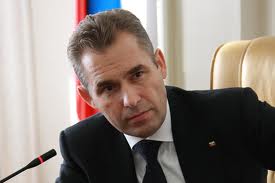 «Приоритетом современной государственной политики России является охрана и защита семьи и семейных ценностей и традиций как основы основ российского общества и государства, сохранение и приумножение здоровья детей, обеспечение их гармонического развития, продвижение в регионах здоровьесберегающих технологий. Дети должны стать активными участниками этих важнейших социальных задач»,- отметил Павел Астахов.Цель урока – защита и охрана семейных ценностей, сохранение здоровья молодого поколения страны.Вы являетесь обучающимися эколого-биологического лицея. На уроках биологии, экологии, технологии, ОБЖ вы узнаёте о значении здорового образа жизни, о необходимости правильного питания, о важности соблюдения распорядка дня и т.д. В прошлом году у нас был цикл бесед о вредных привычках, поэтому сегодня мне кажется целесообразным поговорить с вами о  значении семьи и семейных ценностей. Толковый словарь определяет слово «семья» следующим образом : «семья – группа живущих вместе близких родственников». Как бы вы расширили это толкование? (Высказывания детей). Вы убедились, что у каждого из вас своё представление и понимание этого толкования. Чтобы было ещё нагляднее, я предлагаю закончить следующие предложения: (запись на доске)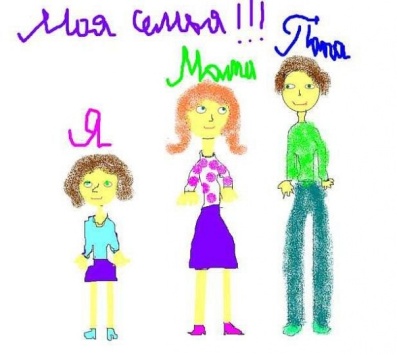 Если семья – это постройка, то какая…Если семья – это цвет, то какой…Если семья – это музыка, то какая…Если семья – это геометрическая фигура, то какая…Если семья – это настроение, то какое…Я думаю, что следующие строки проиллюстрируют ваши высказывания:На части не делится солнце лучистое,И вечную землю нельзя разделить.Но искорку счастья – луча серебристогоВы в силах родным подарить.Наши родные – это самые близкие и надёжные люди, которые дают нам представление о жизни, о нравственности, о морали.Но, к сожалению, следует отменить и негативные моменты в развитии семейных отношений. В России сейчас распадается каждый второй брак, каждый третий ребёнок рождается вне брака, ежегодно рассматриваются тысячи заявлений о лишении родителей родительских прав. Поэтому сегодня мы ещё раз подчеркнём, что семья является одной из главных общечеловеческих ценностей. Семья сильна своими кровными узами, общими делами, семейными традициями. Устраивать семейные праздники, отмечать дни рождения стало традицией во многих семьях. А какие ещё традиции есть в вашей семье?   (Высказывания детей).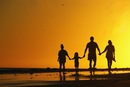 Действительно, семейные традиции нужны, чтобы семья была крепкой и дружной, чтобы всем было уютно, интересно и весело. Счастливая семья – это не обилие материальных ценностей, а комфортный психологический климат, любовь и тепло близких людей. А дом, заставленный добром, ещё не дом.И даже люстра над столом – ещё не дом.И на окне с живым цветком – ещё не дом.И даже с чайника бочком – ещё не дом.Когда вечерняя сгустится темнота,Эта истина понятна и проста-Что от ладоней до окна наполнен домТвоим теплом.В процессе беседы мы много раз повторяли слово семья, любовь, спокойствие, уют, помощь, тепло. Они помогут вам сейчас закончить пословицы о семье.Где любовь да совет, там и горя …(нет).     Где мир и лад, не нужен и …(клад).Лучший клад, когда в семье …(лад). В гостях хорошо, а дома …(лучше).                    В своём доме и стены …(помогают).В семье разлад, так и дому …(не рад).Доброе братство лучше …(богатства).Вся семья вместе,…(так и душа на месте).Предлагаю вам вспомнить ещё пословицы о семье.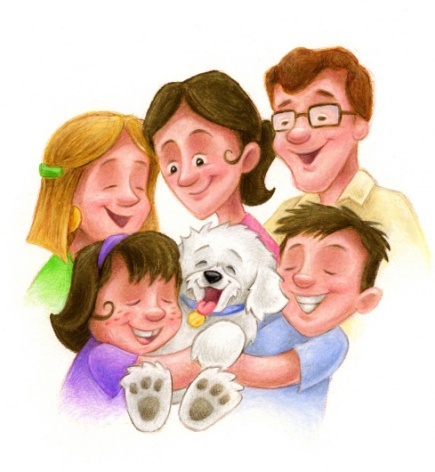 Ещё несколько вопросов и в шутку, и всерьёз:Цветок – символ семьи (ромашка)Когда в России отмечают День семьи? (8 июля)Какое растение олицетворяет собой одновременно и родного, и приёмного родственника? (мать- и- мачеха)О какой русской игрушке эта цитата: «Она является символом крепкой семьи, достатка, продолжения рода. Несёт в себе идею единства»? (о матрёшке)Как звучит русская «фруктовая» пословица о том, кто унаследовал плохое, неблаговидное поведение от отца или матери? (Яблоко от яблони недалеко падает)На Руси, когда вся семья собиралась за новогодним столом, дети связывали ножки стола лыковой верёвкой. Что символизировал этот новогодний обычай? ( это означало, что семья в наступающем году будет крепкой и не должна разлучаться)Я нам всем желаю, чтобы наши семьи были счастливыми, крепкими и дружными. 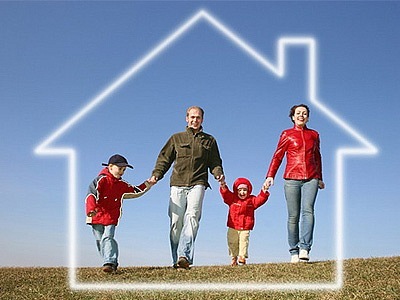 "КОПИЛОЧКА" (ВКУСНЯШКИ К УРОКУ)ПОРТФОЛИО УЧИТЕЛЯАТТЕСТАЦИЯ? АТТЕСТАЦИЯ... АТТЕСТАЦИЯ!ЕГЭГИА"ЭВРИКА"LEARN ENGLISH LISTENING SKILLSENGLISH PRONUNCIATION, PHONETICS, PHONOLOGY AND INTONATION.GRAMMARSPELLINGTHEMATIC WEBQUESTSАНГЛИЙСКИЕ ИДИОМЫ.СТРАНОВЕДЕНИЕПОЁМ АНГЛИЙСКИЕ ПЕСНИ!УСТНЫЕ ТЕМЫ. АУТЕНТИКА.ПИШЕМ СОЧИНЕНИЕ!РАССЛАБИТЬСЯ И ОТДОХНУТЬ...НУ ОЧ-Ч-ЧЕНЬ ПОЛЕЗНЫЕ САЙТЫ!HOMETASKРЕБЯТА! ТЕСТЫ ДЛЯ ВАС!!!ДЛЯ РОДИТЕЛЕЙ. ПОСМОТРИМ?ПОИСКЕГЭ